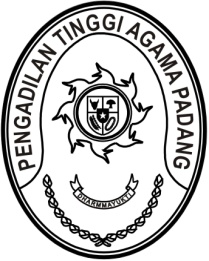 Nomor 	:     /PAN.PTA.W3-A/HK2.6/X/2023	                     Padang, 18 Oktober 2023Sifat	: Biasa	Lampiran 	:  - Hal	: Pengiriman Salinan Putusan Banding	  Perkara Nomor 55/Pdt.G/2023/PTA.Pdg Kepada    Yth. Ketua Pengadilan Agama PadangAssalamu’alaikum Wr.Wb.Terlampir bersama ini kami kirimkan kepada Saudara satu exemplar Salinan Putusan Pengadilan Tinggi Agama Padang Nomor 55/Pdt.G/2023/PTA.Pdg tanggal 18 Oktober 2023 dan satu berkas Bundel A dari Pengadilan Agama Padang Nomor 1552/Pdt.G/2022/PA.Pdg tanggal 15 Agustus 2023 dalam perkara antara:Abriwati sebagai Pembanding I / Terbanding II;LawanBank Nagari Cq. Pimpinan Cabang Syariah Padang sebagai Terbanding I / Pembanding II;Kantor Pelayanan Kekayaan Negara dan Lelang (KPKNL) Jakarta IV sebagai Turut Terbanding;Dengan ini memerintahkan kepada Saudara agar amar putusan perkara banding tersebut diberitahukan kepada pihak-pihak yang berperkara dan relaas pemberitahuannya satu rangkap segera dikirimkan ke Pengadilan Tinggi Agama Padang selambat-lambatnya satu minggu sejak surat ini diterima.Demikianlah disampaikan untuk dilaksanakan sebagaimana mestinya.WassalamPlh. Panitera, Masdi